INSTITUCION EDUCATIVA JOAQUIN VALLEJO ARBELAEZ PROGRAMA CAMINAR EN SECUNDARIAPLAN DE APOYO SEGUNDO PERIODOEETICA Y EN VALORES GRADO OCTAVODocente: Luis QuirozDesarrollar este trabajo escrito a mano en hojas cuadriculadas tamaño carta y entregarlo debidamente con su portada y subportada, completo en su totalidad.LA LIBERTAD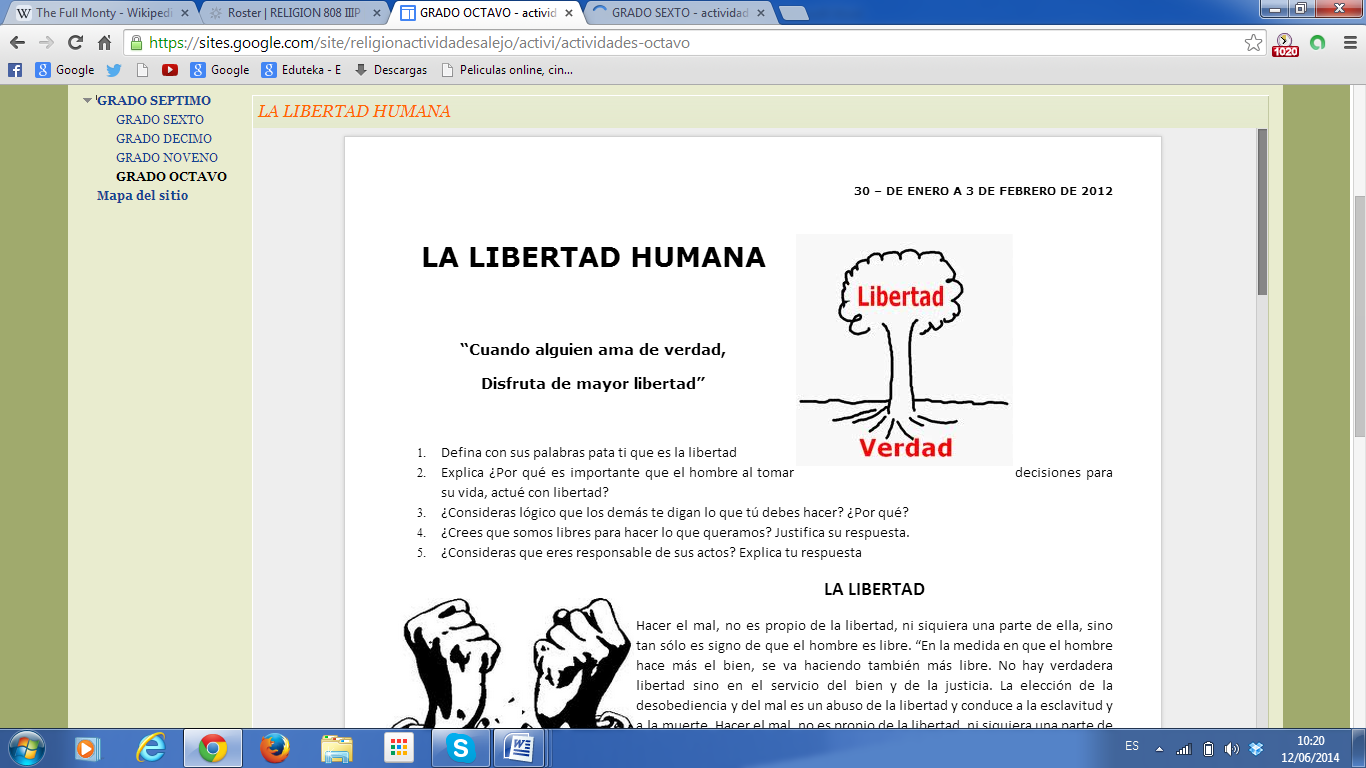 Hacer el mal, no es propio de la libertad, ni siquiera una parte de ella, sino tan sólo es signo de que el hombre es libre. “En la medida en que el hombre hace más el bien, se va haciendo también más libre. No hay verdadera libertad sino en el servicio del bien y de la justicia. La elección de la desobediencia y del males un abuso de la libertad y conduce a la esclavitud y a la muerte. Hacer el mal,no es propio de la libertad, ni siquiera una parte deella, sino tan sólo es signo de que el hombre es libre. Si una acción humana lesiona la naturaleza del hombre, éste debe racionalmente rehusar llevarla a cabo. Actividad según la lectura anterior: Escribe la idea central del texto. Busca en tu biblia las siguientes citas bíblicas Gal 5, 1; 2 Cor 3, 17; Dt 30, 19; Jn 8, 32; juan 17, 1- 4Léelas y  escribe en tu cuaderno la principal enseñanza que te dan sobre la Libertad humana. Que semejanzas encuentras entre las lecturas bíblicas y el texto la  libertad. Inventa tu propio símbolo de la liberta que te identifique a ti. Defina la siguiente frase  “JESUS ES EL HOMBRE LIBRE” Haz una reflexión sobre el tema.Nota: La fecha de entrega es viernes 13. No se aceptan entregas después de esta fecha.